                  บันทึกข้อความ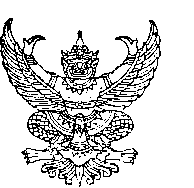 ส่วนราชการ    สำนักงานเลขานุการ คณะ   		 	โทร. 				ที่  ศธ 0529…… / 				วันที่        					เรื่อง	ขอส่งใช้ใบสำคัญโครงการรับนักศึกษา/บุคลากรมาแลกเปลี่ยน ภายใต้โครงการพัฒนาทักษะทางด้านภาษาอังกฤษเพื่อยกระดับคุณภาพของบัณฑิตมหาวิทยาลัยอุบลราชธานี ประจำปีงบประมาณ พ.ศ. 2560											เรียน  	อธิการบดี		ตามที่ คณะ			 ได้รับการจัดสรรงบประมาณในการดำเนินโครงการรับนักศึกษา/บุคลากรมาแลกเปลี่ยน ภายใต้โครงการพัฒนาทักษะทางด้านภาษาอังกฤษเพื่อยกระดับคุณภาพของบัณฑิตมหาวิทยาลัยอุบลราชธานี ประจำปีงบประมาณ พ.ศ. 2560 จำนวน			บาท (				บาทถ้วน) ความละเอียดทราบแล้ว นั้น บัดนี้ คณะ			 ได้ดำเนินโครงการดังกล่าวเรียบร้อยแล้ว จึงใคร่ขอส่งใช้ใบสำคัญเพื่อตัดหนี้เงินยืมทดรองจ่าย เลขที่ ฉ ...... ชื่อผู้ยืม ...... จำนวน		บาท (				    บาทถ้วน) ดังรายการต่อไปนี้ 1. ค่าตอบแทน 								-ไม่มี-2. ค่าใช้สอย   2.1 ค่าเบี้ยเลี้ยงเดินทางไปราชการ ... บาท x … คน x ... วัน		... บาท   2.2 ค่ายานพาหนะ							... บาท   2.3 ค่าใช้จ่ายอื่น							... บาท   2.4 ...									... บาท3. ค่าวัสดุ								-ไม่มี-รวมค่าใช้จ่ายทั้งหมด จำนวน ......... บาท (.............บาทถ้วน) ทั้งนี้ ได้แนบเอกสาร จำนวน		ฉบับ มาเพื่อประกอบการพิจารณา โดยมีเงินคงเหลือจำนวน			บาท (				บาทถ้วน) จึงขอนำส่งคืนเงินคงเหลือจำนวน			บาท (				บาทถ้วน) เข้าบัญชี “มหาวิทยาลัยอุบลราชธานี เงินอุดหนุนทั่วไป (เงินงบประมาณแผ่นดิน)” 		จึงเรียนมาเพื่อโปรดทราบ												(				)คณบดี						